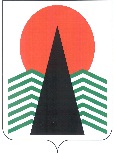 Администрация Нефтеюганского районаДЕПАРТАМЕНТ  образования и  молодежной  политики  приказг.НефтеюганскО внесении изменений в приказ Департамента  образования и молодежной политики Нефтеюганского района от 17.09.2021 № 667-О «Об организации работы по повышению функциональной грамотности обучающихся  общеобразовательных организаций  Нефтеюганского района»На основании приказа Департамента образования и молодежной политики Ханты-Мансийского автономного округа – Югры от 20.12.2021 № 10-П-1814 «О внесении изменения в приказ Департамента образования и молодежной политики Ханты-Мансийского автономного округа – Югры от 20 сентября 2021 года №10-П-1244 «Об утверждении регионального плана мероприятий («дорожной карты»), направленных на формирование  и оценку функциональной грамотности обучающихся общеобразовательных организаций Ханты-Мансийского автономного округа – Югры на 2021-2022 учебный год»»,  п р и к а з ы в а ю:Внести в приказ Департамента образования и молодежной политики Нефтеюганского района от 17.09.2021 № 667-О «Об организации работы по повышению функциональной грамотности обучающихся  общеобразовательных организаций  Нефтеюганского района» изменение, изложив приложение 1 (муниципальный план мероприятий («Дорожная карта»), направленных на формирование и оценку функциональной грамотности обучающихся общеобразовательных организаций на 2021-2022 учебный год, участие в разработке модели единой региональной системы критериального оценивания качества образовательной деятельности в системе общего образования) в редакции согласно приложению к настоящему приказу.Секретарю приемной  Петренко Д.И. довести данный приказ до сведения руководителей общеобразовательных учреждений Нефтеюганского района.Контроль исполнения приказа возложить на начальника отдела общего, специального и дошкольного образования В.П.Скрипову, начальника отдела дополнительного образования и воспитательной работы Е.А.Чирун, в части касающейся.Исполняющий обязанности директора департамента                  	             А.Н. Кривуля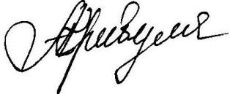 С приказом ознакомлены:РАССЫЛКА:Приложениек приказу ДОиМПНефтеюганского районаот 28.12.2021  № 1066-0Муниципальный план мероприятий («дорожная карта»), направленных на формирование и оценку функциональной грамотности обучающихся общеобразовательных организаций Нефтеюганского района на 2021-2022 учебный год, участия в разработке модели единой региональной системы критериального оценивания качества образовательной деятельности в системе общего образования (далее - муниципальный план).   28.12.2021   № ___1066-0_____№ ___1066-0_____Фамилия И.О.ПодписьДатаС.Д. ПайвинаВ.П. СкриповаЕ.А. ЧирунПодразделение, должностное лицоКоличество копий на бумажном носителеЭлектронная рассылкаС.Д. Пайвина1А.Н.Кривуля1В.П. Скрипова1Е.А. Чирун1Н.А.Антоненко1С.Н.Телегина1Образовательные организации13В дело1Всего119Антоненко Н.А.250125№п/пНаименованиемероприятияОтветственные СрокиПланируемыйрезультат1.Организационно-управленческая деятельность1.Организационно-управленческая деятельность1.Организационно-управленческая деятельность1.Организационно-управленческая деятельность1.Организационно-управленческая деятельность1.1Участие  в еженедельных  методических совещаниях по вопросам формирования и оценки функциональной грамотности обучающихся общеобразовательных организаций, организованных Департаментом  образования и молодежной политики Ханты-Мансийского автономного округа – Югры Департамент  образования и молодежной политики Нефтеюганского района (далее - МОУО),Общеобразовательные организации (далее – ОО), Муниципальный координаторСентябрь2021 годаУчастие в   методических совещаниях1.2Совещание руководителей, заместителей руководителей по вопросам формирования и оценки функциональной грамотности обучающихся общеобразовательных организаций (один из вопросов повестки дня)МОУО (отдел общего, специального и дошкольного образования)Сентябрь, октябрь2021 годаПротокол совещания 1.3Разработка и утверждение муниципального плана мероприятий («дорожная карта»), направленных на формирование и оценку функциональной грамотности обучающихся общеобразовательных организаций Нефтеюганского района, на 2021-2022 учебный год. Внесение корректировок в муниципальный план мероприятий.МОУОСентябрь2021 года, при необходимостиПриказ МОУО1.4Внесение сведений в  базы данных обучающихся 8-9 классов 2021/2022 учебного года, а также учителей, участвующих в формировании функциональной грамотности обучающихся 8-9 классов по шести направлениям (читательская грамотность, математическая грамотность,  естественнонаучная грамотность, финансовая грамотность, глобальные компетенции и креативное мышление)МОУО (отдел общего, специального и дошкольного образования), ООдо 1 октября 2021 годаБаза  данных обучающихся 
8-9 классов 2021/2022 учебного годаБаза данных учителей, участвующих в формировании функциональной грамотности обучающихся8-9 классов по шести направлениям1.5Предоставление кандидатуры в состав координационного органа по вопросу формирования и оценки функциональной грамотности обучающихся общеобразовательных организаций Ханты-Мансийского автономного округа - ЮгрыМОУО (отдел общего, специального и дошкольного образования)до 17 сентября 2021 годаИнформационные письма1.6Участие в заседаниях  координационного органа по вопросу формирования и оценки функциональной грамотности обучающихся общеобразовательных организаций Ханты-Мансийского автономного округа - ЮгрыМОУО Сентябрь 2021 годаУчастие в   заседаниях координационного совета1.7Обеспечение актуализации планов работы районных методических объединений учителей-предметников, в части формирования и оценки функциональной грамотности обучающихся общеобразовательных организацийМОУО, кураторы РМОНе позднее 1 октября 2021 годаПлан работы  РМО 1.8Организация информационно-просветительской работы с представителями средств массовой информации, родителями, общественностью по вопросам функциональной грамотности обучающихся общеобразовательных организацийМОУО, ООПостоянно,в течение 2021-2022 учебного годаПубликации в СМИ, на официальном сайте ДОиМП НР, на сайте муниципального образования, на сайтах образовательных организаций1.9Обеспечение разработки и утверждение планов мероприятий, направленных на формирование и оценку функциональной грамотности обучающихся общеобразовательных организаций на 2021-2022 учебный год на уровне образовательных организацийООНе позднее30 сентября 2021 годаЛокальный нормативный акт (приказы образовательных организаций)1.10Обеспечение актуализации планов работы  школьных методических объединений, методистов в части формирования и оценки функциональной грамотности обучающихся общеобразовательных организацийООНе позднее1 октября2021 годаПлан работы ШМО, план работы методиста 1.11Организация методической поддержки учителей общеобразовательных организаций МОУО, РМО, ООПостоянно,в течение 2021-2022учебного годаКонсультации по вопросам функциональной грамотности обучающихся общеобразовательных организаций1.12Анализ выполнения мероприятий, направленных на формирование и оценку функциональной грамотности обучающихся общеобразовательных  организаций, на 2021-2022 учебный годМОУО, РМО, ООАвгуст 2022 годаИнформационно-аналитическаясправка, исполнение  рекомендаций ИРО  по продолжению работы в 2022 - 2023 учебном году2. Работа с педагогами и образовательными организациями2. Работа с педагогами и образовательными организациями2. Работа с педагогами и образовательными организациями2. Работа с педагогами и образовательными организациями2. Работа с педагогами и образовательными организациями2.1 Критериальное оценивание2.1 Критериальное оценивание2.1 Критериальное оценивание2.1 Критериальное оценивание2.1 Критериальное оценивание2.1.1Проведение рабочих совещаний с учителями математики по вопросам формирования заданий критериального оценивания в региональный банк заданий, по вопросам экспертизы заданий критериального оценивания (из другого муниципалитета) в региональный банк заданийМОУО (отдел общего, специального и дошкольного образования), ООСентябрь, октябрь 2021 годаПодготовка комплектов заданий по математике (кодификатор, оценочный бланк, задания базового, продвинутого уровней, задания ФГ)2.1.2Проведение рабочих совещаний с учителями обществознания по вопросам формирования заданий критериального оценивания в региональный банк заданий, по вопросам экспертизы заданий критериального оценивания (из другого муниципалитета) в региональный банк заданийМОУО (отдел общего, специального и дошкольного образования), ООСентябрь, октябрь 2021 годаПодготовка комплектов заданий по обществознанию (кодификатор, оценочный бланк, задания базового, продвинутого уровней, задания ФГ)2.1.3Проведение рабочих совещаний с учителями русского языка по вопросам формирования заданий критериального оценивания в региональный банк заданий, по вопросам экспертизы заданий критериального оценивания (из другого муниципалитета) в региональный банк заданийМОУО (отдел общего, специального и дошкольного образования), ООСентябрь, октябрь 2021 годаПодготовка комплектов заданий по  русскому языку (кодификатор, оценочный бланк, задания базового, продвинутого уровней, задания ФГ)2.1.4Участие в критериальном оценивании по математике, русскому языку, обществознаниюООдекабрь 2021 годаОтчет в ИРО до 15.01.2022.Результаты тестирования из ИРО2.2. Повышение квалификации педагогов по вопросам формирования и оценки функциональной грамотности обучающихся2.2. Повышение квалификации педагогов по вопросам формирования и оценки функциональной грамотности обучающихся2.2. Повышение квалификации педагогов по вопросам формирования и оценки функциональной грамотности обучающихся2.2. Повышение квалификации педагогов по вопросам формирования и оценки функциональной грамотности обучающихся2.2. Повышение квалификации педагогов по вопросам формирования и оценки функциональной грамотности обучающихся2.2.1Организация работы общеобразовательных организаций по внедрению в учебный процесс банка заданий для оценки функциональной грамотности, разработанных Федеральным государственным бюджетным научным учреждением «Институт стратегии развития образования Российской академии образования»(мониторинг)МОУО  (отдел общего, специального и дошкольного образования), руководители ООв течение 2021-2022 учебного годаБанк  заданий для оценки функциональной грамотности 
в информационно-телекоммуникационной сети «Интернет» по адресам: https://fg.resh.edu.ru/, https://fipi.ru/otkrytyy-bank-zadaniy-dlya-otsenki-yestestvennonauchnoy-gramotnosti2.2.2Участие в методических совещаниях по вопросу формирования и оценки функциональной грамотности обучающихся общеобразовательных организаций Ханты-Мансийского автономного округа – Югры, организуемых ИРОМОУО, ООв течение 2021-2022 учебного годаМатериалы методических совещаний2.2.3Формирование базы данных обучающихся 8-9 классов 2021/2022 учебного года, а также учителей, участвующих в формировании функциональной грамотности обучающихся 8-9 классовМОУО (отдел общего, специального и дошкольного образования), ООдо 1 октября 2021 годаБаза  данных обучающихся 
8-9 классов 2021/2022 учебного годаБаза данных учителей, участвующих в формировании функциональной грамотности обучающихся8-9 классов по шести направлениям2.2.4Сопровождение курсов повышения квалификации по вопросам функциональной грамотностиМОУО (отдел дополнительного образования и воспитательной работы)В течении 2021-2022 учебного годаИнформационная справка 2.2.4.1Участие в программах дополнительного профессионального образования «Формирующее оценивание как современный подход к оценке учебных достижений обучающихся» (144 часа)Педагоги ООАвтономная некоммерческая организация дополнительного профессионального образования «Высшая школа компетенций»г. Москва (далее ‒ АНОДПО «Высшая школа компетенций»)Сентябрь-октябрь 
2021 годаПовышение квалификации педагогических работников ОО; база данных учителей, прошедших курсы повышения квалификации 2.2.4.2Участие в курсах дополнительного профессионального образования «Технологии формирования и оценивания функциональной грамотности обучающихся» (72 часа)Педагоги ООАНОДПО «Просвещение Столица»Сентябрь – ноябрь 2021 годаПовышение квалификации педагогических работников ОО; база данных учителей, прошедших курсы повышения квалификации2.2.4.3Участие в курсах дополнительного профессионального образования «Основы проектирования современного урока с применением цифровых сервисов и платформ» (144 часа)Педагоги ООАНОДПО «ИнтелКАП»Октябрь- ноябрь 2021 годаПовышение квалификации педагогических работников ОО; база данных учителей, прошедших курсы повышения квалификации2.2.4.4Участие в курсах по дополнительной профессиональной программе повышения квалификации «Школа современного учителя» (144 часа)Педагоги ООАУ «Институт развития образования»и профессионального развития работников образования Министерства просвещения Российской Федерации»Сентябрь- ноябрь 2021 годаМониторинг по результатам оценки предметных и методических компетенций учителей по предметам: «Русский язык», «Математика», «Физика», «Химия», «Биология», «Литература», «История», «Обществознание», «География» (приказ ДОиМП НР);повышение квалификации педагогических работников ОО; база данных учителей, прошедших курсы повышения квалификации2.2.4.5Участие в Реализации Комплексной программы по развитию личностного потенциала в образовательных организациях (144 часа)Педагоги ООАУ «Институт развития образования»Сентябрь – декабрь 2021 годадокумент о квалификации и обучении 2.2.4.6Участие в курсах: Реализация Комплексной программы по развитию личностного потенциала в образовательных организациях (144 часа)Педагоги ООАУ «Институт развития образования»Март-декабрь 2022 годадокумент о квалификации и обучении 2.2.4.7Участие в курсах: Управление созданием личностно-развивающей образовательной среды (108 часов)Педагоги ООАУ «Институт развития образования»Март-май 2022 годадокумент о квалификации и обучении 2.2.5Участие в  вебинаре «Представление лучших муниципальных моделей наставничества и менторства педагогических работников Ханты-Мансийского автономного округа – Югры»МОУО, ОО,АУ «Институт развития образования»Декабрь 2021, 2022ггПовышения уровня учителей по вопросам формирования функциональной грамотности обучающихся2.2.6Участие в диагностике профессиональных затруднений, запросов и потребностей педагогических работниковМОУО, ООАНОДПО «Просвещение-Столица»Сентябрь –ноябрь 2021 годаУчастие в диагностике2.2.7Участие в вебинаре по итогам проведения диагностики профессиональных затруднений, запросов и потребностей педагогических работниковАУ «Институт развития образования»,МОУО, ООДекабрь 2021Внедрение в систему повышения квалификации учителей индивидуальных планов профессионального развития педагогов, с учетом результатов исследований готовности педагогов2.2.8Подготовка тьюторов  по вопросам формирования и оценки  функциональной грамотностиАкадемия Просвещения Российской ФедерацииОктябрь-декабрь 2021Подготовка тьюторов2.2.9Участие тьюторов в  еженедельных  региональных методических совещаниях по вопросам формирования и оценки  функциональной грамотностиАУ «Институт развития образования»МОУОООНоябрь-декабрь 2021, 2022г.Повышение квалификации педагогических работников ОО2.2.10Участие в мероприятиях по  организации  и проведению открытых уроков   по вопросам формирования и оценке функциональной грамотности обучающихся в  общеобразовательных организациях Ханты-Мансийского автономного округа - ЮгрыАУ «Институт развития образования»МОУОООС января 2022гПовышение квалификации педагогических работников ОО2.3. Совершенствование и организация методической поддержки педагогов и образовательных организаций по вопросам формирования и оценки функциональной грамотности обучающихся2.3. Совершенствование и организация методической поддержки педагогов и образовательных организаций по вопросам формирования и оценки функциональной грамотности обучающихся2.3. Совершенствование и организация методической поддержки педагогов и образовательных организаций по вопросам формирования и оценки функциональной грамотности обучающихся2.3. Совершенствование и организация методической поддержки педагогов и образовательных организаций по вопросам формирования и оценки функциональной грамотности обучающихся2.3. Совершенствование и организация методической поддержки педагогов и образовательных организаций по вопросам формирования и оценки функциональной грамотности обучающихся2.3.1Участие  учителей и общеобразовательных организаций в работе «Виртуальной площадки по  формированию функциональной грамотности обучающихся Ханты-Мансийского автономного округа – Югры» АУ «Институт развития образования»МОУОООпостояннов течении 2021-2022 учебного годаКонсультации по вопросам функциональной грамотности обучающихся общеобразовательных организаций2.3.2Организация информационно-просветительской работы с представителями средств массовой информации, родителями, общественностью по вопросам функциональной грамотности обучающихся общеобразовательных организацийМОУОООПостоянно,в течение 2021-2022 учебного годаПубликации в СМИ, на официальном сайте ДОиМП НР, на сайте муниципального образования, на сайтах образовательных организаций, на портале сетевого сообщества образования Югры «Школегги»2.3.3Организация методической поддержки учителей и общеобразовательных организаций. Создание и сопровождение информационно-методических порталов на официальных сайтах МОУО, ООМОУОООпостояннов течении 2021-2022 учебного годаКонсультации по вопросам функциональной грамотности обучающихся общеобразовательных организаций2.3.4Участие в региональном практикоориентированном семинаре по теме: «Формирование функциональной грамотности обучающихся» АУ «Институт развития образования»МОУОООИюнь 2022 годаМатериалы семинара2.3.5Организация и проведение заседаний   методических объединений учителей предметников по вопросам формирования и оценке функциональной грамотности обучающихся МОУО (кураторы РМО)РМОШМО2021-2022 учебный год, по плану работы РМО, МОПротоколы  РМО, МО2.3.6Участие в мероприятиях  округа по выявлению и обобщению успешных практик педагогов и образовательных организаций по формированию и оценке функциональной грамотности обучающихсяОО2021-2022 учебный годПредставление опыта практик педагогов и образовательных организаций по формированию и оценке функциональной грамотности обучающихся,Сборник успешных практик педагогов и образовательных организаций по формированию и оценке функциональной грамотности обучающихся2.3.7Участие в мероприятиях округа по созданию и работе стажировочных площадок на базе образовательных организаций, имеющих положительный опыт по формированию и оценке функциональной грамотности обучающихсяМОУООО2021-2022 учебный годРабота стажировочной площадки (по приказу Департамента округа)2.4. Мероприятия по обсуждению и распространению эффективных практик по формированию и оценке функциональной грамотности обучающихся2.4. Мероприятия по обсуждению и распространению эффективных практик по формированию и оценке функциональной грамотности обучающихся2.4. Мероприятия по обсуждению и распространению эффективных практик по формированию и оценке функциональной грамотности обучающихся2.4. Мероприятия по обсуждению и распространению эффективных практик по формированию и оценке функциональной грамотности обучающихся2.4. Мероприятия по обсуждению и распространению эффективных практик по формированию и оценке функциональной грамотности обучающихся2.4.1Участие в региональный форуме
по стратегическому планированию, развитию и сопровождению формирования и оценки функциональной грамотности обучающихся общеобразовательных организаций Ханты-Мансийского автономного округа – Югры. Региональная программа развития «Функциональная грамотность обучающихся общеобразовательных организаций Ханты-Мансийского  автономного округа – Югрына 2022-2024 годы»МОУОООАвгуст 2022 годаИнформационная справка2.4.2Мероприятия по организации и проведению совещаний, круглых столов с руководителями образовательных организаций, педагогами по вопросам формирования и оценки функциональной грамотностиМОУОООЯнварь - декабрь 2022 годаРекомендации педагогическим работникам ОО2.4.3Анализ, интерпретация результатов  региональных мониторингов оценки функциональной грамотностиМОУОООЯнварь-декабрь 2022 годаИнформационная справка2.4.4Муниципальный конкурс методических материалов учителей предметников по вопросам формирования и оценки функциональной грамотностиМОУО РМОООЯнварь-декабрь 2022 годаПоложение о конкурсеПриказы МОУО2.4.5Организация и проведение региональных контрольных работ по оценке функциональной грамотности обучающихся 9-х классов по учебным предметам: русский язык, математика, русский языкМОУОООДекабрь, январь 2021 годаПо статистическим отчетам АУ «Институт развития образования» - интерпретация результатов, анализ решаемости2.5. Мероприятия по разработке научно-методического обеспечения по формированию и оценке функциональной грамотности обучающихся2.5. Мероприятия по разработке научно-методического обеспечения по формированию и оценке функциональной грамотности обучающихся2.5. Мероприятия по разработке научно-методического обеспечения по формированию и оценке функциональной грамотности обучающихся2.5. Мероприятия по разработке научно-методического обеспечения по формированию и оценке функциональной грамотности обучающихся2.5. Мероприятия по разработке научно-методического обеспечения по формированию и оценке функциональной грамотности обучающихся2.5.1Направление методических рекомендаций по вопросам формирования и оценки функциональной грамотности в ОО АУ «Институт развития образования» в ООМОУОДекабрь 2022годаМетодические рекомендации2.5.2Научно-методическое сопровождение на сайте АУ «Институт развития образования» «Виртуальной площадки по формированию функциональной грамотности обучающихся Ханты-Мансийского автономного округа – Югры»МОУООО2021-2022 учебный годФормирование, ведение и сопровождение «Виртуальной площадки по  формированию функциональной грамотности обучающихся Ханты-Мансийского автономного округа – Югры»https://iro86.ru/index.php/2015-04-23-09-26-58/1456-funktsionalnaya-gramotnost 2.5.3Разработка и экспертиза  диагностических материалов по оценке функциональной грамотности обучающихся  9-х классов по учебным предметам: русский язык, математика, обществознание, для проведения региональных контрольных работМОУО (отдел общего, специального и дошкольного образования), РМОСентябрь - декабрь 2021региональный банк заданий для учителей и обучающихся 9-х классов по формированию функциональной грамотности  по трем учебным предметам: русский язык, математика, обществознание2.5.4Реализация  программ повышения квалификации по вопросам формирования и оценке функциональной грамотности АУ «Институт развития образования»МОУО (отдел дополнительного образования и воспитательной работы),ООЯнварь-декабрь 2022 годаПовышение  квалификации по вопросам формирования и оценке функциональной грамотности3.	Работа с обучающимися3.	Работа с обучающимися3.	Работа с обучающимися3.	Работа с обучающимися3.	Работа с обучающимися3.1. Работа с обучающимися в урочной деятельности по формированию функциональной грамотности3.1. Работа с обучающимися в урочной деятельности по формированию функциональной грамотности3.1. Работа с обучающимися в урочной деятельности по формированию функциональной грамотности3.1. Работа с обучающимися в урочной деятельности по формированию функциональной грамотности3.1. Работа с обучающимися в урочной деятельности по формированию функциональной грамотности3.1.1Внедрение в учебный процесс банка заданий по оценке функциональной грамотности МОУО (отдел общего, специального и дошкольного образования),ОО2021-2022 учебный годИспользование банка заданий по оценке функциональной грамотности3.1.2Организация и проведение региональных контрольных работ по оценке функциональной грамотности обучающихся 9-х классов по учебным предметам: русский язык, математика, обществознаниеМОУО (отдел общего, специального и дошкольного образования),ООДекабрь, январь 2021-2022 учебного Результаты контрольных работИнформационная справка3.1.2Внедрение в учебный процесс оценочной самостоятельности обучающихся, рефлексии, мотивации на познавательную деятельность, на поиск решения проблем, на проведение исследований, участия в проектной деятельности и дрОО2021-2022 учебный годОценочные листы3.2. Работа с обучающимися во внеурочной деятельности по формированию функциональной грамотности3.2. Работа с обучающимися во внеурочной деятельности по формированию функциональной грамотности3.2. Работа с обучающимися во внеурочной деятельности по формированию функциональной грамотности3.2. Работа с обучающимися во внеурочной деятельности по формированию функциональной грамотности3.2. Работа с обучающимися во внеурочной деятельности по формированию функциональной грамотности3.2.1Формирование и внедрение банка заданий по оценке функциональной грамотности обучающихсяМОУО (отдел общего, специального и дошкольного образования),ОО2021-2022 учебный годБанк заданий для обучающихся3.2.2Организации практикумов и других форм работы с обучающимися по решению контекстных задач по учебным предметамМОУО (отдел общего, специального и дошкольного образования),ОО2021-2022 учебный годПрактикумы для обучающихся3.2.3Организация и проведение массовых мероприятий по формированию функциональной грамотности в ОО/МОУО (олимпиады, конкурсы, развивающие беседы, лекции, межпредметные и метапредметные проекты, марафоны, конференции, квесты, триатлоны и др.)МОУО(отдел дополнительного образования и воспитательной работы), ОО2021-2022 учебный годПроведение массовых мероприятий для обучающихся: олимпиады, конкурсы, развивающие беседы, лекции, межпредметные и метапредметные проекты, марафоны, конференции, квесты, триатлоны и др3.3 Работа с обучающимися в системе дополнительного образования по формированию функциональной грамотности3.3 Работа с обучающимися в системе дополнительного образования по формированию функциональной грамотности3.3 Работа с обучающимися в системе дополнительного образования по формированию функциональной грамотности3.3 Работа с обучающимися в системе дополнительного образования по формированию функциональной грамотности3.3 Работа с обучающимися в системе дополнительного образования по формированию функциональной грамотности3.3.1Формирование функциональной грамотности в работе центров «Точка роста»МОУО (отдел дополнительного образования и воспитательной работы, отдел общего, специального и дошкольного образования),ОО2021-2022 учебный годПроведение мероприятий в центрах «Точка роста»